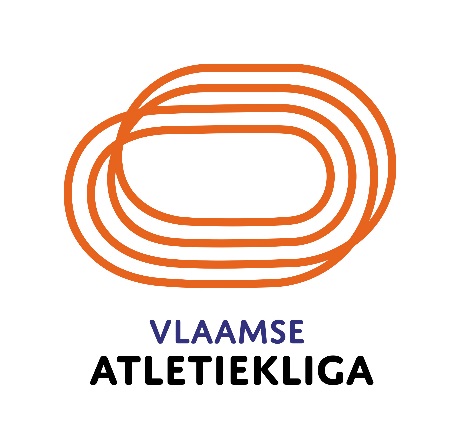 JONGERENTROFEEReglementDe VAL Jongerentofee is een meerkampwedstrijd voor miniemen en cadetten. Estafetten kunnen voorafgaand of volgend op meerkampen georganiseerd worden (niet verplicht). 
Een vereniging kan slechts één VAL Jongerentrofee aanvragen. 
De meerkamp voor Cadetten is een vijfkamp: 100m OF 80/100m horden – 1 springnummer – 1 werpnummer – 1 extra kampnummer – 800m. De prestaties van de vijfkamp voor cadetten worden niet gehomologeerd. De prestaties per discipline worden wel gehomologeerd op voorwaarde dat de atleet deelneemt aan alle disciplines. 
De organisator zorgt voor minimum 10 herinneringen (medaille, gadget, …) per meerkamp. 
De organisatie beschikt over een vlotdraaiend secretariaat, een degelijke micro-installatie, elektronische tijdopmeting en een snelle puntenberekening.
Alle resultaten dienen opgemaakt te worden met het WV of MM-programma en worden uiterlijk ’s anderendaags op de website van de club geplaatst. 
Aan het eind van het jaar wordt een eindklassement opgemaakt voor zowel de miniemen als de cadetten, waarbij de 3 beste meerkampresultaten uit de Jongerentrofee per atleet worden samengeteld. 

De 5 beste atleten in de eindrangschikking ontvangen een prijs en worden gehuldigd ter gelegenheid van het Kampioenschap van Vlaanderen indoor voor de jeugd wan het volgende sportjaar.